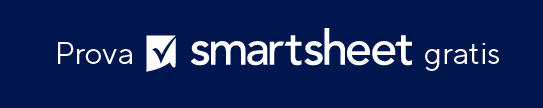 MODELLO DI RICEVUTA CANONE DI AFFITTO				 RICEVUTA CANONE DI AFFITTORICEVUTA CANONE DI AFFITTORICEVUTA CANONE DI AFFITTORICEVUTA CANONE DI AFFITTORICEVUTA CANONE DI AFFITTORICEVUTA CANONE DI AFFITTOPROPRIETARIO DELL'IMMOBILEDATA DI PAGAMENTONUMERO DI RICEVUTAIMPORTO PAGATOMETODO DI PAGAMENTOCONTANTIVAGLIA POSTALEASSEGNONUMERO ASSEGNO:RICEVUTO DARICEVUTO TRAMITEUBICAZIONE DELL'IMMOBILEUBICAZIONE DELL'IMMOBILEUBICAZIONE DELL'IMMOBILEPERIODO DI LOCAZIONEDAFINO AALTRE INFOGRAZIEGRAZIEGRAZIERICEVUTA CANONE DI AFFITTORICEVUTA CANONE DI AFFITTORICEVUTA CANONE DI AFFITTORICEVUTA CANONE DI AFFITTORICEVUTA CANONE DI AFFITTORICEVUTA CANONE DI AFFITTOPROPRIETARIO DELL'IMMOBILEDATA DI PAGAMENTONUMERO DI RICEVUTAIMPORTO PAGATOMETODO DI PAGAMENTOCONTANTIVAGLIA POSTALEASSEGNONUMERO ASSEGNO:RICEVUTO DARICEVUTO TRAMITEUBICAZIONE DELL'IMMOBILEUBICAZIONE DELL'IMMOBILEUBICAZIONE DELL'IMMOBILEPERIODO DI LOCAZIONEDAFINO AALTRE INFOGRAZIEGRAZIEGRAZIERICEVUTA CANONE DI AFFITTORICEVUTA CANONE DI AFFITTORICEVUTA CANONE DI AFFITTORICEVUTA CANONE DI AFFITTORICEVUTA CANONE DI AFFITTORICEVUTA CANONE DI AFFITTOPROPRIETARIO DELL'IMMOBILEDATA DI PAGAMENTONUMERO DI RICEVUTAIMPORTO PAGATOMETODO DI PAGAMENTOCONTANTIVAGLIA POSTALEASSEGNONUMERO ASSEGNO:RICEVUTO DARICEVUTO TRAMITEUBICAZIONE DELL'IMMOBILEUBICAZIONE DELL'IMMOBILEUBICAZIONE DELL'IMMOBILEPERIODO DI LOCAZIONEDAFINO AALTRE INFOGRAZIEGRAZIEGRAZIEDICHIARAZIONE DI NON RESPONSABILITÀQualsiasi articolo, modello o informazione sono forniti da Smartsheet sul sito web solo come riferimento. Pur adoperandoci a mantenere le informazioni aggiornate e corrette, non offriamo alcuna garanzia o dichiarazione di alcun tipo, esplicita o implicita, relativamente alla completezza, l’accuratezza, l’affidabilità, l’idoneità o la disponibilità rispetto al sito web o le informazioni, gli articoli, i modelli o della relativa grafica contenuti nel sito. Qualsiasi affidamento si faccia su tali informazioni, è pertanto strettamente a proprio rischio.